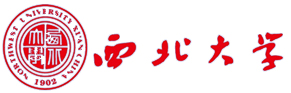 西北大学文化遗产学院本科教学大纲专业：文物保护技术课程名称：专业英语周学时：2总学时：36授课班级：本科四年级任课教师：温睿《专业英语》一、课程名称：专业英语二、课程性质：学科专业基础课三、适用对象：本科四、计划课时：36课时五、学分：2六、任课教师：温睿七、课程简介：《专业英语》是针对文化遗产相关专业开设的专业英语课。通过该课程的学习，学生能基本掌握常用的文化遗产相关专业词汇，能根据教学的要求搜索并阅读外文专业文献，同时了解本专业的英文表达方式，领会外文文献中的主要研究思路、方法与内容，同时能撰写简单的英文摘要，为四年级毕业论文的写作打下基础。八、课程的主要内容第一章  日常专业英语口语练习1.1 自我介绍（2课时）1.2 模拟研究生入学面试（6课时）教学重点及难点：重点：了解研究生入学面试的流程与注意事项；提高学生学习专业英语自主性。    难点：用英语组织个人的研究方向，并回答随机提问。第二章  文化遗产专业英语2.1 文化遗产专业词汇（2课时）2.2 世界文化遗产介绍（6课时）教学重点及难点：重点：记忆常用的文化遗产专业词汇。难点：利用学习到的专业词汇介绍一处世界文化遗产。第三章  化学英语3.1 无机化学英语（4课时）3.2 有机化学英语（6课时）教学重点及难点：重点：熟练记忆化学元素周期表中常见的36个元素的英文单词。                                                                                                                                                                                                                                                                                                                                                                                                                                                                                                                                                                                                                                                                                                                                                                                                                        难点：无机物英文命名规则；有机物的英文命名规则。第四章  文物保护与科技考古专业文献阅读4.1 专业文献结构（2课时）4.2 专业文献阅读理解（4课时）4.3 英文论文撰写（4课时）教学重点及难点：重点：了解英文文献的基本结构；掌握高效有效的阅读方法。难点：掌握科技英语的表达方法；培养撰写科技论文摘要的能力。（二）课程要求学习该课程需要学生有一定的基础英语水平，最好能达到大学英语四级，同时具备无机化学和有机化学的基础知识。通过本门课程，要求学生掌握常见的专业词汇，能基本完成专业长句的英汉互译，读懂专业文献，进行简单英文摘要的撰写。课程的主要内容十、选用教材及主要参考资料：选用教材：暂无主要参考资料：1.赵建军,张现峰.化学专业英语基础教程[M].合肥：中国科学技术大学出版社,2011年.2.N.Wood, M.S.TITEA,C.DOHERTY, and B.GILMORE.“Technological Examination of 9th-10th Century And Abbasid Blue-and-white Ware”[J].Archaeometry,49,4 2007,pp.665–684. 3.R.Wen, C. S.Wang, Z.W.Mao,Y. Y.Huang,and A.M.Pollard.“The Chamical Composition of Blue Pigment on The Chinese Blue-and-white Porcelian of Yuan And Ming Dynasties” [J].Archaeometry,49,1 ,2007, pp.101– 115. 4.RuiWenand A. M.Pollard.“The Pigments Applied To Islamic Minai Wares And The Correlation With Chinese Blue-and-white Porcelian”[J]. Archaeometry,58,1,2016,pp.1-16.时间课时教     学     内     容教学形式第1周2第一章 第一节自我介绍讨论第2周2第一章 第二节模拟研究生入学面试讲授第3周2第一章 第二节模拟研究生入学面试讲授第4周2第一章 第二节模拟研究生入学面试讲授第5周2第二章 第一节文化遗产专业词汇讲授第6周2第二章 第二节世界文化遗产介绍讨论第7周2第二章 第二节世界文化遗产介绍讨论第8周2第二章 第二节世界文化遗产介绍讨论第9周2第三章 第一节无机化学英语（元素命名）讲授第10周2第三章 第一节 无机化学英语（酸、碱、盐命名）讲授第11周2第三章 第二节 有机化学英语（烷烃类）讲授第12周2第三章 第二节有机化学英语 （烯烃、炔烃）讲授第13周2第三章 第二节 （醇类、羧酸类）讲授第14周2第四章 第一节专业文献结构讲授第15周2第四章 第二节专业文献阅读理解讲授第16周2第四章 第二节专业文献阅读理解讲授第17周2第四章 第三节英文论文撰写讲授第18周2第四章 第三节英文论文撰写讲授